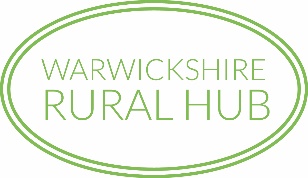 Warwickshire Rural Hub Environmental Farming GroupForsyth Lapwing Challenge CupAwarded for excellence in environmental farming and conservation on a commercial Warwickshire farm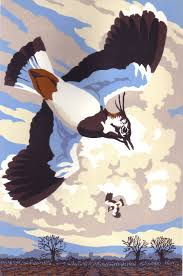 2019Application FormSponsored by: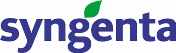 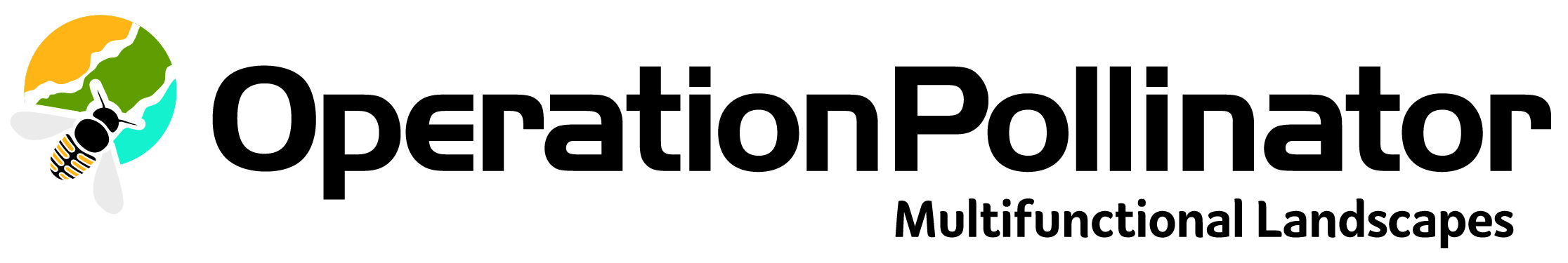 ENTRANT’S DETAILS	Status:	Owner                    Farm Manager	Tenant If you are completing this form on behalf of the entrant, please let us know your name and status:ABOUT THE FARM (please tick appropriate boxes)Enterprise Type(s)Arable operationsABOUT THE FARMING OPERATIONSEnvironmental impact considerations Have you implemented any of the following measures?Which existing features on your farm have you managed for the benefit of wildlife, landscape or historical conservation?Which new features have been created and managed for conservation within the context of the farming system?How do you promote your conservation measures to the farming community and general public?CONDITIONS OF ENTRYFORSYTH CUP	The award is given annually to the farmer in Warwickshire who, in the opinion of the Judge, has done most to integrate conservation on his/her farm alongside successful commercial activity. Consideration will be taken to include flora and fauna but must also be given to landscape and historical interests.WHO CAN ENTER	Entries are invited from all farmers, farm managers and landowners running a farm with a Warwickshire holding number, whether tenants or owners.   A previous winner of the Award must wait three years before he/she can re-enter.ENTRY PROCESS	When you have completed your entry, please send this application form to the Rural Hub Co-ordinator at info@ruralhub.org.uk or Warwickshire Rural Hub, c/o 11 Church Street, Marton, Rugby CV23 9RL.  After the closing date of the competition entries will be reviewed and a shortlist will be contacted to arrange for the judge to be shown around your farm in late May.  The judge’s visit will take a maximum of 2 hours and will involve you showing the features that you feel are important to support your entry.The winner will be presented with the Forsyth Lapwing Challenge Cup to retain for one year and a Syngenta voucher.  Entries must comply with the above conditions.The decision of the judge is final.Entries must be received by: Tuesday 7th May 2019  I have read the conditions of entry and would like to be considered for the Forsyth Lapwing Challenge Cup  Name:Address:Tel: No:Email:Name: Status:Total Farm Area (Ha):Under 100100 – 300Over 300Total Farm Area (Ha):DairyBeefSheepPigPoultryOtherCombinableCropsGrasslandRoot VegetablesWoodlandPoultryOtherYesNoResource protection (of air, soil and water)Effective manure/fertiliser managementWaste management/recyclingPest and weed controlYesNoWoodlandsWetlands/pondsHedgesGrassland (improved and unimproved)Other (Please specify)YesNoWoodlandsPonds/wetlandsHedgesField marginsWildflower meadowsWinter bird seed plotsPollen and nectar mixesBeetle banksOther (please specify)YesNoFarm websiteTwitterInstagramFacebook Open Farm SundayOther farm open days/school visitsOther (Please specify)Signature (or name):Date: